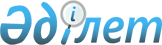 Об утверждении Правил учета потребления озоноразрушающих веществ
					
			Утративший силу
			
			
		
					Приказ Министра энергетики Республики Казахстан от 15 апреля 2015 года № 285. Зарегистрирован в Министерстве юстиции Республики Казахстан 15 мая 2015 года № 11067. Утратил силу приказом и.о. Министра экологии, геологии и природных ресурсов Республики Казахстан от 4 августа 2021 года № 289.
      Сноска. Утратил силу приказом и.о. Министра экологии, геологии и природных ресурсов РК от 04.08.2021 № 289 (вводится в действие по истечении десяти календарных дней после дня его первого официального опубликования).
      В соответствии с подпунктом 30) статьи 17 Экологического кодекса Республики Казахстан от 9 января 2007 года, ПРИКАЗЫВАЮ:
      1. Утвердить прилагаемые Правила учета потребления озоноразрушающих веществ.
      2. Департаменту по изменению климата Министерства энергетики Республики Казахстан обеспечить:
      1) государственную регистрацию настоящего приказа в Министерстве юстиции Республики Казахстан;
      2) направление на официальное опубликование настоящего приказа в течение десяти календарных дней после его государственной регистрации в Министерстве юстиции Республики Казахстан в периодические печатные издания и в информационно-правовой системе "Әділет";
      3) размещение настоящего приказа на интернет-ресурсе Министерства энергетики Республики Казахстан и на интранет-портале государственных органов;
      4) в течение десяти рабочих дней после государственной регистрации настоящего приказа в Министерстве юстиции Республики Казахстан представление в Департамент юридической службы Министерства энергетики Республики Казахстан сведений об исполнении мероприятий, предусмотренных подпунктами 2) и 3) настоящего пункта. 
      3. Контроль за исполнением настоящего приказа возложить на курирующего вице-министра энергетики Республики Казахстан.
      4. Настоящий приказ вводится в действие по истечении десяти календарных дней после дня его первого официального опубликования. Правила учета потребления озоноразрушающих веществ
1. Общие положения
      1. Настоящие Правила учета потребления озоноразрушающих веществ (далее – Правила) разработаны в соответствии с подпунктом 30) статьи 17 Экологического кодекса Республики Казахстан от 9 января 2007 года и определяют порядок учета потребления озоноразрушающих веществ. 
      2. В настоящих Правилах используются следующие термины и определения: 
      1) восстановление озоноразрушающих веществ - фильтрация, сушка, дистилляция, химическая обработка озоноразрушающих веществ (далее - ОРВ) в целях доведения их характеристик до соответствия требованиям технических нормативных правовых актов в области технического нормирования и стандартизации; 
      2) использование ОРВ - применение ОРВ в технических устройствах, транспортных средствах, холодильном оборудовании, системах кондиционирования, системах, устройствах, средствах пожаротушения, ином оборудовании и технических устройствах, для эксплуатации, технического обслуживания, ремонта которых в соответствии с техническими характеристиками необходимы ОРВ, а также в качестве пенообразователей, чистящих растворителей, стерилизаторов, для лабораторных исследований, обеззараживания и очистки подкарантинных объектов, в том числе подкарантинной продукции; 
      3) уничтожение ОРВ – уничтожение посредством их трансформации или разложения на компоненты, не оказывающие вредного воздействия на окружающую среду, включая озоновый слой; 
      4) обращение с ОРВ - сбор, хранение, использование, рециркуляция (рециклинг), восстановление, обезвреживание, утилизация, ввоз, вывоз ОРВ и совершение сделок с ними, а также ввоз, вывоз продукции, содержащей ОРВ, и совершение сделок с ней; 
      5) объем потребления ОРВ - общее количество ОРВ, ввезенных в Республику Казахстан, для постоянного размещения на ее территории, за вычетом ОРВ, вывезенных из Республики Казахстан для постоянного размещения за ее пределами, за определенный период; 
      6) рекуперация ОРВ - извлечение, сбор и хранение ОРВ, содержащихся в машинах и оборудовании, их составных частях, контейнерах, в ходе их технического обслуживания или перед выводом их из эксплуатации; 
      7) ретрофит - замена ОРВ в холодильных системах на озонобезопасные вещества; 
      8) рециркуляция (рециклинг) ОРВ - первичная очистка ОРВ в целях их повторного использования, осуществляемая в местах проведения технического обслуживания, ремонта оборудования и технических устройств, содержащих ОРВ; 
      9) утилизация ОРВ - применение ОРВ в качестве сырья для производства других химических веществ, не являющихся ОРВ. 
      3. Настоящие Правила распространяются на юридических лиц и индивидуальных предпринимателей, в собственности или в законном пользовании которых находятся продукция и оборудование, отходы, содержащие ОРВ, а также занятых производством ОРВ, ввозом и вывозом ОРВ, производством работ с использованием ОРВ, ремонтом, монтажом, обслуживанием оборудования, содержащего ОРВ.
      Перечень ОРВ, подлежащий учету, приведен в приложении к настоящим Правилам.
      Сноска. Пункт 3 в редакции приказа и.о. Министра энергетики РК от 15.11.2016 № 491 (вводится в действие по истечении десяти календарных дней после дня его первого официального опубликования).

  2. Порядок учета потребления озоноразрушающих веществ
      4. Учет потребления ОРВ производится на основе идентификации продукции и оборудования, отходов, содержащих ОРВ, с учетом как прямых, так и косвенных показателей: 
      1) к прямым показателям относятся заводские ярлыки на оборудовании и техническая документация, в которых непосредственно указывается наличие ОРВ, а также результаты химико-аналитического определения содержания ОРВ; 
      2) к косвенным показателям относятся диагностические признаки оборудования (сходство конструктивных особенностей, год выпуска, завод-производитель). 
      5. При отсутствии заводских ярлыков, технической документации на промышленные холодильники, кондиционеры и системы пожарной безопасности они рассматриваются как содержащие ОРВ. 
      6. Для обеспечения эффективного учета ОРВ, продукции и оборудования, отходов, содержащих ОРВ, проводится маркировка: 
      1) баллонов, содержащих ОРВ (заводская поставка), а также любых сосудов с ОРВ; 
      2) баллонов, предназначенных для слива ОРВ и содержащие сливы ОРВ; 
      3) продукции, содержащей ОРВ; 
      4) упаковки, в которой перевозятся ОРВ; 
      5) оборудования, содержащего ОРВ; 
      6) трубопроводов, по которым транспортируются хладагенты.
      7. Учет ОРВ, продукции и оборудования, отходов, содержащих ОРВ, осуществляется юридическими лицами и индивидуальными предпринимателями, в собственности или в законном пользовании которых находится продукции и оборудования, отходы, содержащих ОРВ. 
      8. Учету подлежат ОРВ, продукции и оборудования, отходы, содержащие ОРВ, находящееся в эксплуатации (резерве) и выведенное из эксплуатации (при условии наличия в нем остаточного количества ОРВ). 
      9. Оборудование, из которого удалены ОРВ, не подлежит учету при наличии акта вывода из эксплуатации и списания оборудования, содержащего ОРВ. 
      10. Исключен приказом и.о. Министра энергетики РК от 15.11.2016 № 491 (вводится в действие по истечении десяти календарных дней после дня его первого официального опубликования).
      11. Юридические лица и индивидуальные предприниматели, в собственности или в законном пользовании которых находится продукция и оборудование, отходы, содержащие ОРВ, осуществляют: 
      1) сокращение использования ОРВ и принятие необходимых мер к поэтапному полному прекращению их использования; 
      2) разработку и выполнение мероприятий по сбору, рециклингу, обезвреживанию ОРВ, собранных при обслуживании, ремонте, обезвреживании оборудования, содержащего ОРВ и утратившего свои потребительские свойства, либо при проведении ретрофита, включая ОРВ, содержащиеся в растворах; 
      3) обеспечение выявления и маркировку сосудов с ОРВ, оборудования и отходов, содержащих ОРВ; 
      4) обеспечение ведения учета ОРВ, оборудования и отходов, содержащих ОРВ.  Перечень озоноразрушающих веществ, подлежащий учету
      Примечание:
      * Для целей использования настоящего перечня необходимо руководствоваться как кодом ТН ВЭД ТС, так и наименованием (физическими и химическими характеристиками) товара.
      ** Кроме перемещаемых транзитом.
					© 2012. РГП на ПХВ «Институт законодательства и правовой информации Республики Казахстан» Министерства юстиции Республики Казахстан
				
Министр
В. ШкольникУтверждены
приказом Министра энергетики
Республики Казахстан
от 15 апреля 2015 года
№ 285Приложение
к Правилам учета потребления
озоноразрушающих веществ
*,**
*,**
*,**
*,**
Код ТН ВЭД ТС
Группа I
Группа I
Группа I
Группа I
Код ТН ВЭД ТС
1 
CHFCl 2 
(ГХФУ-21) 
Фтордихлорметан 
из 2903 79 110 0
2 
CHF 2Cl 
(ГХФУ-22) 
Дифторхлорметан 
из 2903 71 000 0
3 
CH 2FCl 
(ГХФУ-31) 
Фторхлорметан 
из 2903 79 110 0
4 
C 2HFCl 4 
(ГХФУ-121) 
Фтортетрахлорэтан 
из 2903 79 110 0
5 
C 2HF 2Cl 3 
(ГХФУ-122) 
Дифтортрихлорэтан 
из 2903 79 110 0
6 
C 2HF 3Cl 2 
(ГХФУ-123а) 
Трифтордихлорэтан 
из 2903 79 110 0
7 
CHCl 2CF 3 
(ГХФУ-123) 
Трифтордихлорэтан 
из 2903 79 110 0
8 
C 2HF 4Cl 
(ГХФУ-124а) 
Тетрафторхлорэтан 
из 2903 79 110 0
9 
CHFClCF 3 
(ГХФУ-124) 
Тетрафторхлорэтан 
из 2903 79 110 0
10 
C 2H 2FCl 3 
(ГХФУ-131) 
Фтортрихлорэтан 
из 2903 79 110 0
11 
C 2H 2F 2Cl 2 
(ГХФУ-132) 
Дифтордихлорэтан 
из 2903 79 110 0
12 
C 2H 2F 3Cl 
(ГХФУ-133) 
Трифторхлорэтан 
из 2903 79 110 0
13 
C 2H 3FCl 2 
(ГХФУ-141) 
1-фтор-2,2-дихлорэтан 
из 2903 73 000 0
14 
CH 3CFCl 2 
(ГХФУ-141b) 
1,1,1-фтордихлорэтан 
из 2903 73 000 0
15 
C 2H 3F 2Cl 
(ГХФУ-142) 
1-хлор, 2,2-дихлорэтан 
из 2903 74 000 0
16 
CH 3CF 2Cl 
(ГХФУ-142b) 
1,1,1-дифторхлорэтан 
из 2903 74 000 0
17 
C 2H 4FCl 
(ГХФУ-151) 
Фторхлорэтан 
из 2903 79 110 0
18 
C 3HFCl 6 
(ГХФУ-221) 
Фторгексахлорпропан 
из 2903 79 110 0
19 
C 3HF 2Cl 5 
(ГХФУ-222) 
Дифторпентахлорпропан 
из 2903 79 110 0
20 
C 3HF 3Cl 4 
(ГХФУ-223) 
Трифтортетрахлорпропан 
из 2903 79 110 0
21 
C 3HF 4Cl 3 
(ГХФУ-224) 
Тетрафтортрихлорпропан 
из 2903 79 110 0
22 
C 3HF 5Cl 2 
(ГХФУ-225) 
Пентафтордихлорпропан 
из 2903 75 000 0
23 
CF3CF 2 CHCl 2 
(ГХФУ-225са) 
1-трифтор, 2-дифтор, 3-дихлорпропан
из 2903 75 000 0
24 
CF 2ClCF 2 CHClF 
(ГХФУ-225tb) 
1,1-дифторхлор, 2-дифтор, 3-дихлорпропан 
из 2903 75 000 0
25 
C 3HF 6Cl 
(ГХФУ-226) 
Гексафторхлорпропан 
из 2903 79 110 0
26 
C 3H 2FCl 5 
(ГХФУ-231) 
Фторпентахлорпропан 
из 2903 79 110 0
27 
C 3H 2F 2Cl 4 
(ГХФУ-232) 
Дифтортетрахлорпропан 
из 2903 79 110 0
28 
C 3H 2F 3Cl 3 
(ГХФУ-233) 
Трифтортрихлорпропан 
из 2903 79 110 0
29 
C 3H 2F 4Cl 2 
(ГХФУ-234) 
Тетрафтордихлорпропан 
из 2903 79 110 0
30 
C 3H 2F 5Cl 
(ГХФУ-235) 
Пентафторхлорпропан 
из 2903 79 110 0
31 
C 3H 3FCl 4 
(ГХФУ-241) 
Фтортетрахлорпропан 
из 2903 79 110 0
32 
C 3H 3F 2Cl 3 
(ГХФУ-242) 
Дифтортрихлорпропан 
из 2903 79 110 0
33 
C 3H 3F 3Cl 2 
(ГХФУ-243) 
Трифтордихлорпропан 
из 2903 79 110 0
34 
C 3H 3F 4Cl 
(ГХФУ-244) 
Тетрафторхлорпропан 
из 2903 79 110 0
35 
C 3H 4FCl 3 
(ГХФУ-251) 
Фтортрихлорпропан 
из 2903 79 110 0
36 
C 3H 4F 2Cl 2 
(ГХФУ-252) 
Дифтордихлорпропан 
из 2903 79 110 0
37 
C 3H 4F 3Cl 
(ГХФУ-253) 
Трифторхлорпропан 
из 2903 79 110 0
38 
C 3H 5FCl 2 
(ГХФУ-262) 
Фтордихлорпропан 
из 2903 79 110 0
39 
C 3H 5F 2Cl 
(ГХФУ-262) 
Дифторхлорпропан 
из 2903 79 110 0
40 
C 3H 6FCl 
(ГХФУ-271) 
Фторхлорпропан 
из 2903 79 110 0